MASTERCLASS IN MUSICAL INTERPRETATION25-27 February 2022ONSITE / ONLINE The “Associazione Europea di Musica e Comunicazione” organizes a Marterclass with M° Alberto Nones, pianist and musicologist, professor at the “G.Puccini” Conservatory of Music of Gallarate. The masterclass promotes an approach to piano performance and chamber music with piano, which focuses on the improvement of the performer’s reading and understanding of the text, as well as the aesthetic and cultural aspects that surround a work of art and its interpretation. Lessons: 3 lessons of at least 60 minutes. The language is Italian or English, as each student prefers. The masterclass will be held online, unless applicants (preferably resident in the Marche Region) specifically request otherwise.The application deadline is 31 January 2022. REGISTRATION:The Masterclass is open to members of the AEMC association only. The compulsory membership fee for 2022 is 10€, which is included in the Participation fee.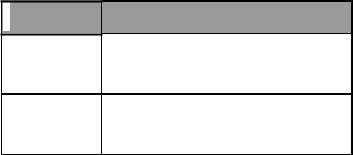 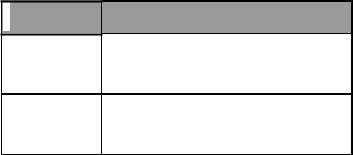 The registration is free for selected students of the Edward Said National Conservatory of Music, as part of a charitable project by M° Nones.REGISTRATION FORM + AEMC MEMBERSHIP FORMMASTERCLASS IN MUSICAL INTERPRETATION – M° ALBERTO NONES25-27 FEBRUARY 2022To the “Associazione Europea di Musica e Comunicazione”, p.zza Cingolani 4, Montecassiano (MC), ItalySurname: ..............................................................Name: …………………………………………………………Address: ……………………………………………………Cell. Phone and Email Address .......................................Born in: ..................................................................on: ..............Signature and date (OF A PARENT IF MINOR OF AGE): ..................................................................Participation form (tick as appropriate):Participation as a single student: € 250 (inclusive of € 10 for membership fee) □Participation with a chamber music ensemble (please specify the names of the other member/s of the ensemble): € 125 per performer (inclusive of € 10 for membership fee) □Participation as a student of the ESNCM: free of charge □Preference for the online masterclass: □Preference for the regular lessons in Montecassiano (MC), Italy: □Repertoire that the student wishes to present at the masterclass (min. 30’ of music): ...................................................................................................................……………………………………………………………………………………..………………………………………………………………………………………This application form, together with the receipt of bank transfer, must be filled in and sent scanned by 31 January 2022 to the email address: aemc.montecassiano@gmail.comPayment details: BPER Banca S.p.A, Modena (branch of Montecassiano), bank transfer headed to the “Associazione Europea di Musica e Comunicazione” with the following payment reason: “Masterclass in musical interpretation, M° Nones, 2022, YOUR NAME”.Iban: IT91Q0538768970000042049352 Bic/Swift: BPMOIT22 (or BPMOIT22XXX)